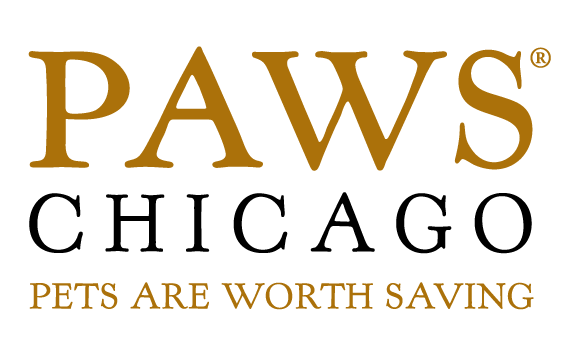 
2018-2019 Professional Board ApplicationTasked with raising funds and awareness of PAWS Chicago’s lifesaving work, the Professional Board are role models in the community and a direct line from the animals into the community.  To remain in good standing, members must complete all general requirements and meet their fundraising minimum of $650 as outlined below during each season of membership (August 1, 2018-July 31, 2019).  For more information, please email Carrie Cihasky at professionalboard@pawschicago.org 
General Requirements Pay $250 yearly membership dues (Exception: If you join TEAM PAWS Chicago, your dues are waived for one year) Dues are NOT included in fundraising requirements.Attend a New Volunteer Orientation (new members only, those who joined since April 1, 2018)Attend ONE Quarterly Fundraising Workshop (new members only, those who joined since April 1, 2018).  All workshops are at the Lincoln Park Adoption Center, 1997 N Clybourn Avenue and held from 6-7:30pm.2018-2019 Fundraising Workshop Dates areWed., September 5Tues., December 4Thurs., February 7Wed., April 3Volunteer at the following:One PAWS Chicago event or Professional Board Volunteer Opportunity OTHER than the Medical Center Day One Medical Center Day with the Professional Board (please note that if you are already a regular LPAC or MC volunteer, you must still attend one of these days), held from 11am-1pm.2018-2019 Medical Center Dates areSat., August 25Sat., October 27Sat., December 8Sat., February 23Sat., April 27Sat., June 29Majority in person attendance rate at meetings (3 out of 5), which are held in evenings with 5:30-6:30pm networking/social hour (this portion is optional) and 6:30-7:30pm meeting.  Due to the nature of our meetings, there are no call-in or live stream options.2018-2019 Professional Board Meeting Dates areThur., August 23Wed., October 17Tues., January 15Thur., March 14Wed., May 8Make a 2-year commitment to the Professional BoardFundraising Requirement of a Minimum of $650  Examples of what items count towards the give/get requirement are:Become or recruit a lifeline donor to PAWS ChicagoSecuring in-kind donation of meeting space, food and beverages for PB meetings (value of donation)Recruiting a company or business to conduct a third-party fundraiser or cause marketingRaise $650 for PAWS Chicago through your own fundraising efforts Join TEAM PAWS Chicago 2019 Any purchase/donation made to PAWS Chicago (examples include Desktop Calendar, recurring donations, donations made during adoptions, etc.)Secure and of the following for any of our PAWS Chicago events (Fur Ball, Animal Magnetism, PAWS 5K and Beach Party)SponsorshipsIn-kind donations of products or servicesSilent auction itemsLive auction itemsPrize donationsTicket sales (purchased by yourself and/or by friends, family and coworkers you recruit to purchase tickets)Winning bids on silent/live auction itemsDonations made during “Bid to Save Lives” (Fur Ball, Animal Magnetism and Beach Party)Total fundraising by you and/or your team if you create and lead one (PAWS 5K)Any additional fundraising opportunities as they arise throughout the yearOnly fundraising revenue generating items are counted towards the give/get.  For example, the collection of donations for our adoption center (such as but not limited to:  toys, blankets, leashes, etc.) do NOT count towards the give/get requirement but in-kind items such as silent auction items DO count since they bring in fundraising revenue.PAWS Chicago Professional Board ApplicationPlease completed all the below fields so we can get to know you a little better!  Once completed, please email to ProfessionalBoard@pawschicago.org.  Prior to submitting your application, be sure you have included both your application AND updated resume.PERSONAL Name  _________________________________________ ____________                                                  _______ Address________________________________________________ _____________________________________________ Phone ____________________________                                                     ________________________________ Email  ___________________                                                       _________________________________________ Date of Birth ______________                                           ______________________________________________ Referral _________________________                                                   ___________________________________ Are you on TEAM PAWS? (Please list date joined): _______                      ____________________________ Your pet(s) and their name(s): __________________                          ___________________________________ INTEREST/EXPERIENCE How did you hear about PAWS Chicago? Why do you want to get involved with PAWS Chicago’s Professional Board? What PAWS Chicago events have you attended or volunteered for in the past? What is your fundraising experience to date? Please list all philanthropic/fundraising boards you are currently involved with.EMPLOYMENT Are you currently employed?       Yes        No  If yes, what is your title and job description?Do you own or support an animal related business?       Yes        No If yes, does this animal related business sell or profit from the sale of pets?        Yes        No If yes, please explain. REQUIREMENTS Do you believe you can complete the Professional Board’s requirements?        Yes       No On a scale of 1 to 6, what areas are you most interested in participating in?  (1 = most interested; 6 = least interested) ___ Recruiting new supporters and members ___ Securing event and in-kind sponsors ___ Planning my own fundraiser 	___ Volunteer opportunities ___ Running for TEAM PAWS  ___ Soliciting auction items TERMS OF AGREEMENT I am aware that to remain in good standing with the PAWS Chicago Professional Board, I must complete all requirements as outlined in the “Guidelines & Requirements” during each year of membership, including General, Program, Fundraising and Event Requirements. I fully understand that all PAWS Chicago Professional Board mailing lists, addresses and emails are to be used exclusively for the benefit of PAWS Chicago fundraising and not to be used for outside solicitations. ____________________________________________________  Print          ____________________________________________________  Signature _______                                                            _____  Date Thank you for your interest in joining the PAWS Chicago Professional Board.  Please allow 2-3 business days for review and approval of your application.